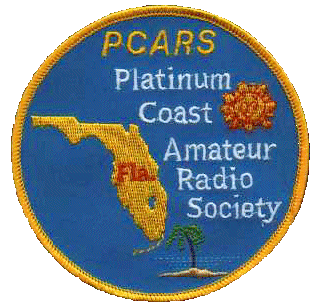 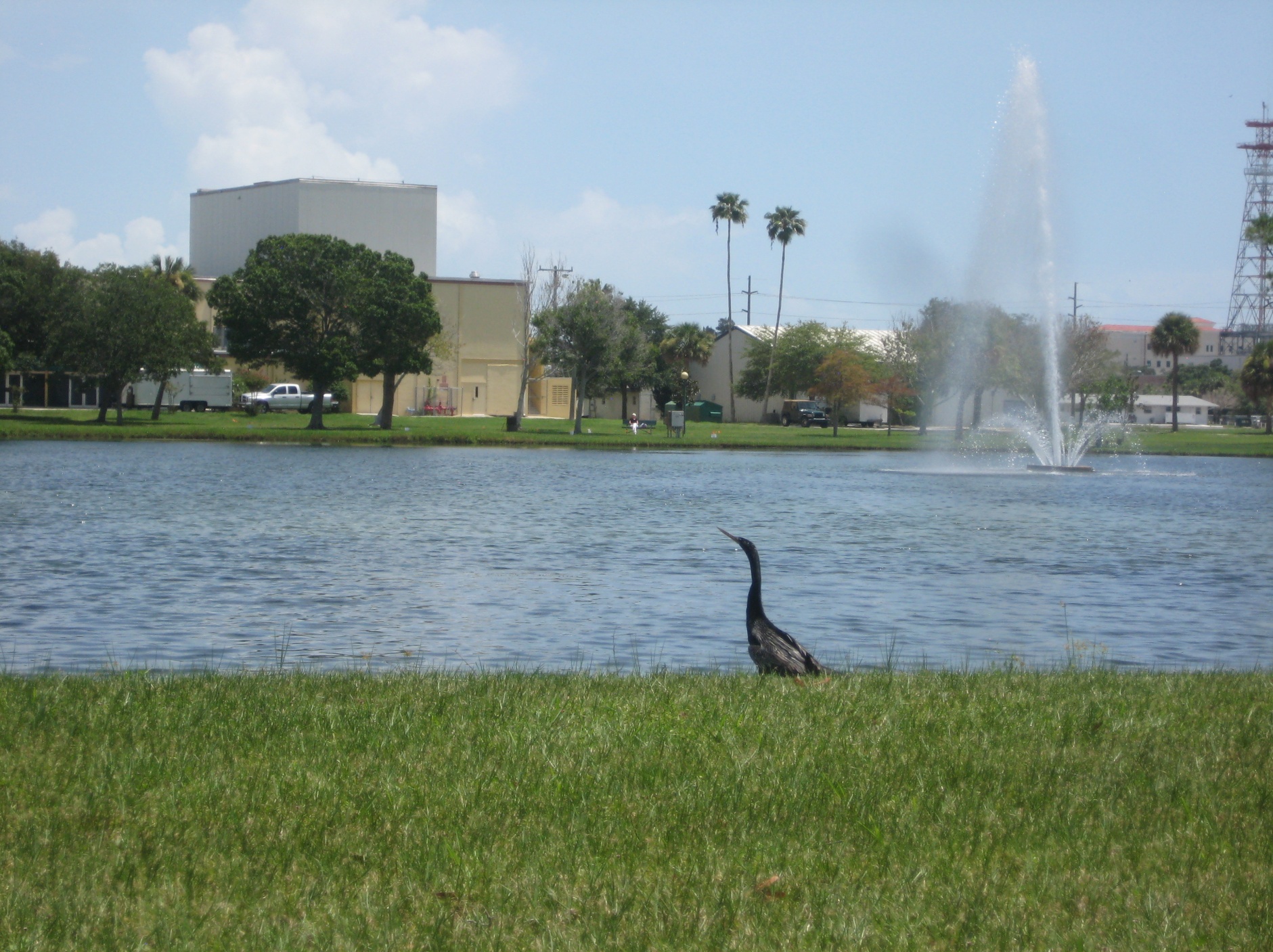 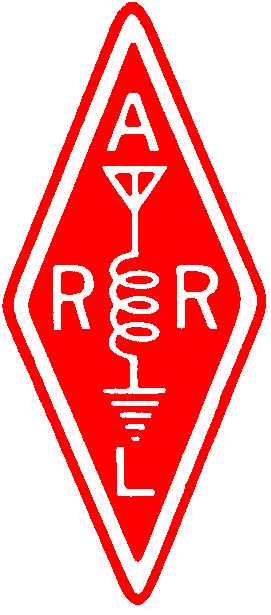 Registration Information: Tickets purchased before Sept. 30 are $6.00, and $7.00 after .  Tickets are required everywhere on auditorium property-inside and outside.  Age 12 and under are .  Requests must include Self Addressed Stamped Envelope for advance tickets or pick-up at the door.NAME/Company/Callsign___________________________________________________________________STREET ____________________________________________________________PH___________________________________________________STATE____ZIP________Email___________________________Swap Tables, $20.00 Each   Table # Request __________   QTY._____	$___________Entry and prize tickets (and setup passes) @ $6.00 each	     QTY._____	$___________Make Checks Payable to PCARS  Hamfest  		TOTAL 	$___________Commercial booths – Contact us for size and location availability.See more info and latest updates on our PCARS web site:   www.pcars.org     Go to the PCARS HAMFEST link E-Mail your information requests to hamfest2012@pcars.org Hamfest Chair: John Lundberg (W2TX)   Home phone: 321-723-7582   Mail:  PCARS  Hamfest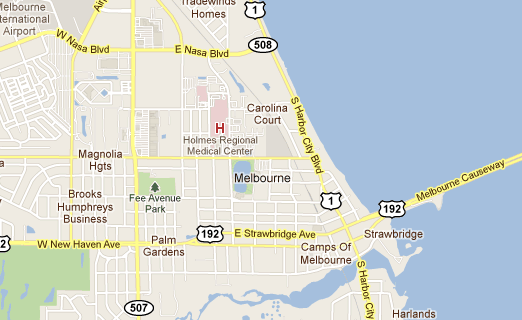 